АКТ № 09ПЛАНОВОЙ ПРОВЕРКИг. Грозный                                                                                        «15» июня 2020 г.В соответствии со ст. 99 Федерального закона от 05 апреля 2013 года 
№ 44-ФЗ «О контрактной системе в сфере закупок товаров, работ, услуг для обеспечения государственных и муниципальных нужд», порядком осуществления контроля в сфере закупок утвержденный решением 
Совета депутатов города Грозного от 20 ноября 2014 года №68, 
Распоряжением Мэрии города Грозного 30 декабря 2019 года № 2187  
«О проведении плановой проверки в отношении муниципального бюджетного учреждения «Средняя общеобразовательная школа №18» г. Грозного инспекцией отдела тарифов, цен, муниципального заказа и контроля в сфере закупок Мэрии г. Грозного проведена плановая проверка соблюдения законодательства Российской Федерации и иных нормативных правовых актов о контрактной системе в сфере закупок товаров, работ, услуг для обеспечения государственных и муниципальных нужд, в присутствии представителей муниципального бюджетного учреждения «Средняя общеобразовательная школа №18» г. Грозного (далее – субъект контроля), в составе:Руководитель инспекции:- Аппазов Хасейн Рамазанович, директор департамента финансового учета и муниципального заказа Мэрии г. Грозного, номер служебного удостоверения - 083.Члены инспекции:- Масаев Эли Русланович, начальник отдела тарифов, цен, муниципального заказа и контроля в сфере закупок Мэрии г. Грозного, номер служебного удостоверения – 041;- Межиев Сайд-Али Абдуллаевич, заместитель начальника отдела тарифов, цен, муниципального заказа и контроля в сфере закупок 
Мэрии г. Грозного, номер служебного удостоверения - 122.Цель проведения плановой проверки–предупреждение и выявление нарушений законодательства Российской Федерации и иных нормативных правовых актов о контрактной системе в сфере закупок товаров, работ, услуг для обеспечения государственных и муниципальных нужд. Предмет проведения плановой (внеплановой) проверки–соблюдение заказчиком, контрактной службой, контрактным управляющим, комиссией по осуществлению закупок и ее членами, уполномоченным органом, уполномоченным учреждением, специализированной организацией, выполняющей отдельные полномочия в рамках осуществления закупок для обеспечения муниципальных нужд требований законодательства 
Российской Федерации и иных нормативных правовых актов Российской Федерации о контрактной системе в сфере закупок товаров, работ, услуг для обеспечения государственных и муниципальных нужд.Данные о субъекте контроля:1. Полное наименование: Муниципальное бюджетное учреждение «Средняя общеобразовательная школа №18» г. Грозного; 2. Сокращенное наименование: МБОУ «Средняя общеобразовательная школа №18» г. Грозного; 3. Юридический адрес: 364021, Чеченская Республика, г. Грозный, Октябрьский район, пр-т. Кадырова, 74.;4. ИНН: 2014263620;5. Фактический адрес: 364021, Чеченская Республика, г. Грозный, Октябрьский район, пр-т. Кадырова, 74.;6. Контактный телефон: 8 (928) 735-07-55; 7. Руководитель: Директор Арсанукаева Жана Мамай-Хановна;Плановая проверка проводилась в период с «01» июня 2020 года по 
«12» июня 2020 года. в присутствии контрактного управляющего.Проверяемый период: с 01.01.2019 г. по 12.06.2020 г.Для проведения плановой проверки субъектом контроля представлены следующие документы:1. Документы, определяющие работу контрактного управляющего: - Приказ МБОУ «Средняя общеобразовательная школа №18» г. Грозного 
«О назначении должностного лица ответственного за осуществление закупок (контрактного управляющего)»;- Положение о контрактном управляющем;- Должностная инструкция контрактного управляющего.2. Документы определения поставщиков (подрядчиков, исполнителей) путём проведения аукциона в электронной – обоснование цены контрактов по проведенным процедурам закупок, аукционные документации, извещения с общероссийского официального сайта zakupki.gov.ru, протоколы, реестры контрактов, муниципальные контракты.3. Документы осуществления закупки у единственного поставщика (подрядчика, исполнителя) на основании п.4, 5, 8, 29 ч.1 ст.93 Закона № 44-ФЗ - реестр контрактов.За проверяемый период субъектом контроля осуществлены закупки 
(с 01.01.2019 г. по 31.12.2019 г.):1. Осуществлено закупок в количестве - 9;2. Определение поставщиков (подрядчиков, исполнителей) путём проведения аукциона в электронной форме – 1 процедура, заключен 1 контракт на общую сумму 900 000 руб. 00 коп.3. Определение поставщиков (подрядчиков, исполнителей) путём запроса котировок – 0 процедур.4. Закупки у единственного поставщика (подрядчика, исполнителя) на основании пунктов 4, 5, 8, 29 ч. 1 ст. 93 Закона № 44-ФЗ – заключено 8 контрактов на общую сумму 3 763 271 руб. 60 коп.За проверяемый период субъектом контроля осуществлены закупки 
(с 01.01.2020 г. по 01.06.2020 г.):1. Осуществлено закупок в количестве – 6;2. Определение поставщиков (подрядчиков, исполнителей) путём проведения аукциона на в электронной форме – 0 процедур;3. Определение поставщиков (подрядчиков, исполнителей) путём запроса котировок – 0 процедур.4. Закупки у единственного поставщика (подрядчика, исполнителя) на основании п. 4, 5, 8, 29 ч. 1 ст. 93 Закона № 44-ФЗ – заключено 6 контрактов на общую сумму 2 386 672 руб. 44 коп.В результате проведенной плановой проверки установлено:1. Определение поставщиков (подрядчиков, исполнителей) путём проведения аукциона в электронной форме (с 01.01.2019 г. по 31.12.2019 г.):За проверяемый период заказчиком проведена 1 процедура по определению поставщиков (подрядчиков, исполнителей) путём проведения аукциона в электронной форме. Нарушений по данным процедурам не выявлено. 2. Определение поставщиков (подрядчиков, исполнителей) путём проведения аукциона в электронной форме (с 01.01.2020 г. по 01.06.2020 г.):За проверяемый период заказчиком проведены 0 процедур по определению поставщиков (подрядчиков, исполнителей) путём проведения аукциона в электронной форме. 3. Осуществление закупки у единственного поставщика (подрядчика, исполнителя) на основании п. 4, 5, 8, 29 ч.1 ст. 93 Закона № 44-ФЗ (с 01.01.2019 г. по 31.12.2019 г.):Заключено 8 договоров с единственным поставщиком без осуществления конкурентных способов закупок, на основании п. 4, 5, 8, 29 ч.1 ст. 93 Федерального закона от 05.04.2013 № 44-ФЗ на сумму 3 763 271 руб. 60 коп.Нарушений по данным процедурам не выявлено. 4. Осуществление закупки у единственного поставщика (подрядчика, исполнителя) на основании п. 4, 5, 8, 29 ч.1 ст. 93 Закона № 44-ФЗ (с 01.01.2020 г. по 01.06.2020 г.):Заключено 6 договоров с единственным поставщиком без осуществления конкурентных способов закупок, на основании п. 4, 5, 8, 29 ч.1 ст. 93 Федерального закона от 05.04.2013 № 44-ФЗ на общую сумму на общую сумму 2 386 672 руб. 44 коп.Нарушений по данным процедурам не выявлено. ЗАКЛЮЧЕНИЕНа основании вышеизложенного инспекция пришла к следующим выводам:1. За проверяемый период заказчиком не допущены нарушения Федерального закона от 05.04.2013 № 44-ФЗ.С актом проверки ознакомлен(ы):Представитель (ли)субъекта контроля        ________________/_____________________                                                  (подпись)                        (ФИО)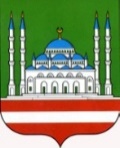 МЭРИЯ  ГОРОДА  ГРОЗНОГОпроспект им. Х.А. Исаева, 99/20,г. Грозный, Чеченская Республика, 364051,Тел./факс: (8712) 22-20-82, 22-25-87e-mail: grozmer@mail.ruОКПО 45274858, ОГРН 1022002551207ИНН/КПП 2014000452/201401001СОЬЛЖА-ГIАЛИН МЭРИХ.А. Исаевн цIарах пр., 99/20,Соьлжа-ГIала, Нохчийн Республика, 364051, Тел./факс: (8712) 22-20-82, 22-25-87,e-mail: grozmer@mail.ruОКПО 45274858, ОГРН 1022002551207ИНН/КПП 2014000452/201401001_______________№_______________на №____________ от _____________Руководитель  инспекции__________________Аппазов Х.Р.Члены инспекции                (подпись)1._________________Масаев Э.Р.2.              (подпись)_________________Межиев С-А.А.